Муниципальное бюджетное дошкольное образовательное учреждениемуниципального образования город Краснодар«Детский сад общеразвивающеговида № 74 «Звёздочка»Конспект интегрированной непосредственнойобразовательной деятельности по познавательному и художественно-эстетическому развитию(изобразительная деятельность – рисование нетрадиционным способом)на тему «Пожарная безопасность» для детей средней группыАлексанян С.В.ВоспитательКраснодар 2020 г.Программные задачи:Обучающие: Закрепить у детей понятие пожарная безопасность, формировать у детей умение правильно действовать в различных ситуациях, формировать устойчивый интерес к изобразительной деятельности, совершенствовать умение детей работать с нетрадиционными техниками рисования.Развивающие: Обобщать знания о правилах техники безопасности в быту и на улице, развивать умение пользоваться полученными знаниями в повседневной жизни, развивать воображение, внимание, слуховую и зрительную память, мелкую моторику рук, умение формировать композицию рисунка.Воспитывающие: Воспитывать ответственность за себя и за жизнь своих близких, воспитывать самостоятельность, активность и творчество в применении ранее усвоенных способов изображения в рисовании.Материалы: картинки с иллюстрациями, карточки с номерами телефонов 01;02; 03; краски гуашь желтого, красного и черного цвета; бумага для рисования красками желаемого формата; широкая кисть; кусок целлофанового пакета чуть больше бумаги для рисования; чашка с водой, тряпочка, салфетки.Ход НОД:Воспитатель: Добрый день, дорогие ребята. Послушайте, пожалуйста, отрывок из произведения. Из какого произведения данный отрывок? (показ иллюстрации)А лисички
Взяли спички,
К морю синему пошли,
Море синее зажгли.

Море пламенем горит,
Выбежал из моря кит:
"Эй, пожарные, бегите!
Помогите, помогите!"Ответы детей: К. Чуковский «Путаница»Воспитатель: Как вы считаете, правильно поступили лисички?Ответы детей: Нет.Воспитатель: Молодцы, конечно же, нет. Давайте расскажем лисичкам, как избежать опасных ситуаций, связанных с огнем.Сегодня мы с вами будем говорить о тех опасностях, которые могут приключиться с каждым из нас. И поэтому мы должны знать, как правильно вести себя, если нам угрожает опасность.Послушайте, пожалуйста, отрывок из стихотворения С. Маршака «Кошкин дом».Словечко за словечком —
И снова разговор, А дома перед печкой
Огонь прожёг ковёр.Ещё одно мгновенье —
И лёгкий огонёк
Сосновые поленья
Окутал, обволок.Взобрался по обоям, Вскарабкался на стол
И разлетелся роем
Золотокрылых пчёл.Воспитатель: Ребята, что случилось доме кошки? Ответы детей: Пожар. Дом загорелся.Воспитатель: Чем опасен пожар? Ответы детей: При пожаре могут сгореть вещи, квартира, но главное могут погибнуть люди.Воспитатель: Ребята, а от чего может возникнуть пожар? Ответы детей: От игры со спичками, со свечой, с огнём.Воспитатель: Молодцы, правильно (показываю иллюстрации)А теперь я хочу предложить вам игру «А ну-ка, отгадай»1. Упал на пол уголек-Деревянный пол зажегНе смотри, не жди, не стойА залей его (водой)2. Победит огонь коварный
Тот, кого зовут… (пожарный)3. Что за тесный, тесный дом?
Сто сестричек жмутся в нем.
И любая из сестричек
Может вспыхнуть, как костер.
Не шути с сестричками,
Тоненькими … (спичками)4. Висит - молчит,
а перевернешь, шипит, и пена летит (огнетушитель)5. Раскалился если вдругЭлектрический утюгЧто должны вы сделать детки?Вынуть вилку из. (розетки)6. Если младшие сестренкиЗажигают дома спичкиЧто должны вы предпринятьСразу спички (отобрать) 7. Если вдруг пожар возникТы обязан в тот же мигВ часть пожарным позвонитьО пожаре им …. (сообщить).8. Если хочешь ты гулятьВскачь не надо убегатьЗакрывая в доме дверьВсе ли выключил? (проверь)Воспитатель: Молодцы. А сейчас проверим, знаете ли вы, по какому номеру телефона необходимо позвонить, если случился пожар.Я показываю карточки с номерами экстренных служб: 01, 02, 03, 04. Называю экстренную службу. Вам, ребята, нужно выбрать ту карточку, на которой изображен правильный ответ.Скорая помощи – 03Полиция – 02Газовая служба – 04Пожарная служба - 01Воспитатель: Знает каждый гражданинЭтот номер 01Если к вам пришла бедаПозвони скорей туда (воспитатель показывает правильную карточку с номером 01).ФизкультминуткаВыше ноги! Стой, раз, два! (Ходьба на месте.)
Плечи выше поднимаем,
А потом их опускаем. (Поднимать и опускать плечи.)
Руки перед грудью ставим
И рывки мы выполняем. (Руки перед грудью, рывки руками.)
Десять раз подпрыгнуть нужно,
Скачем выше, скачем дружно! (Прыжки на месте.)
Мы колени поднимаем —
Шаг на месте выполняем. (Ходьба на месте.)
От души мы потянулись, (Потягивания — руки вверх и в стороны.)
И на место вновь вернулись.Воспитатель: Что же делать, если в доме начался пожар? Ответы детей: Выйти на улицу, позвать на помощь, позвонить в пожарную службуВоспитатель: Ребята, а что такое огнетушитель  и для чего он необходим? (показываю картинку)Ответы детей: Это устройство для тушения огня.Воспитатель: Я предлагаю вам просмотреть картинки и вывести по ним правило.1 картинка. Квартира, горит телевизор, мальчик держит в руках одеяло - набрасывает его на огонь. 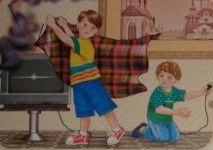 Ответы детей: Если огонь небольшой, его можно затушить самому, набросив на него плотную ткань, одеяло.2 картинка. Ребенок звонит по номеру 01.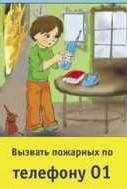 Ответы детей: Если возник пожар, то необходимо вызвать пожарных, позвонив по номеру 01.3 картинка. Мальчик выбегает из помещения.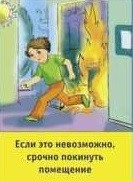 Ответы детей: Если вызвать пожарных невозможно, то нужно покинуть помещение.4 картинка. Квартира, много дыма, на полу на четвереньках к двери ползет ребенок.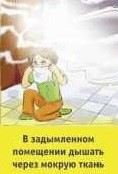 Ответы детей: Дым гораздо опаснее огня, поэтому большинство людей при пожаре погибают от дыма. Если чувствуешь, что задыхаешься, опустись на четвереньки и продвигайся к выходу ползком - внизу меньше дыма.5 картинка. Ребенок стоит на балконе, а позади него огонь и дым.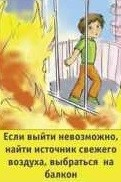 Ответы детей: Если выйти невозможно, необходимо выбраться на балкон и звать людей на помощь.Воспитатель: И еще запомните - нельзя прятаться под кровать или в шкаф - так тебя будет труднее найти пожарным.При пожаре в подъезде - никогда не садись в лифт - он может отключиться, остановиться и ты задохнешься.А сейчас, ребята, давайте выстроим последовательность действий при пожаре.(показываю иллюстрации).Воспитатель: А сейчас давайте поиграем в игру «Это я, это я, это все мои друзья». Я читаю стихи, а вы если так не делаете, то молчите, если считаете, что нужно поступать именно так, говорите хором: «Это я, это я, это все мои друзья» с хлопками.Кто из вас завидев дым набирает 01 (это я, это я, это все мои друзья)Кто из вас бежит с ведром, заливать Кошкин дом? (это я, это я, это все мои друзья)Стол и шкаф сгорели разом, кто сушил белье над газом? (дети молчат)Признавайтесь ребятишки, кто берет без спросу спички?          Чирк беспечно и на спичке - огонечек аленький          Смотришь - спичка невеличка - а пожар не маленький. (дети молчат)Кто соседской детворе объясняет во дворе          Что игра с огнем недаром завершается пожаром? (это я, это я, это все мои друзья)Кто поджег траву у дома, подпалил ненужный сор?          А сгорел гараж знакомых и строительный забор? (дети молчат)Кто украдкой в уголке, жег свечу на чердаке,          Загорелся старый угол, еле сам живой ушел (дети молчат)Кто пожарным помогает - правила не нарушаетКто пример для всех ребят? (это я, это я, это все мои друзья)Воспитатель: Ребята, а сейчас мы с вами изобразим пожар нетрадиционным способом рисования.Берем кусок целлофана (можно разрезать упаковочный прозрачный пакет) и опускаем его в чашку с водой. Кистью в нижней части листа наносим красной гуашью большие пятна, чуть выше –желтой гуашью, в верхней части – небольшие пятна гуашью черного цвета. Добавляем несколько небольших пятен желтой и красной гуашью в свободном месте.Отжимаем кусок целлофана и, не давая гуаши высохнуть, расправляем влажную пленку на листе бумаги.Начинаем снизу-вверх «разгонять» руками краску по листу бумаги, заполняя все пространство. Можно использовать тряпочку.Аккуратно снимаем кусок целлофана. Даем готовому листу высохнуть.Наносим черной гуашью элементы рисунка по теме «Пожар» (дом с окнами, пожарную машину и т.д.)Воспитатель: Замечательно. Молодцы, ребята. А теперь подведем итог:О чем мы сегодня говорили?Ответы детей: О пожаре.Воспитатель: Почему он возникает? Ответы детей: Спички, свеча, бензинВоспитатель: Что мы должны делать, если случился пожар?Воспитатель: Спасибо, ребята, за работу! Мы сегодня с вами плодотворно поработали. Что нового вы сегодня узнали? А что было вам уже известно? Понравилось? Какие замечательные рисунки у нас получились! Спасибо. До новых встреч!